Space Peace CharterDear Friend,Space Peace Charter – worldwide solidaritySpace exploration is only just starting. Space threatens to become a new battlefield between countries trying to dominate the scene.Space exploration should be regulated by an international Space Peace Agency to prevent space from becoming the property of just a few countries.Space exploration should benefit all of Humankind and be used to try and solve Earth’s problems. A Space Peace Fund financed by the proceeds from space exploration should be set up to run projects worldwide aimed at combating poverty, Nature degradation, crime, war, conflicts, low appreciation of human values,…Space can offer a solution but only if countries work together and show solidarity with the less developed and poor countries.Space exploration should be the start of a new era for Humankind. An era of solidarity leading to a sustainable future for a better and more just world for all of Earth’s inhabitants.Please visit www.spacepeacecharter.org and see how you can help to make a better future come true.Many thanks and kind regards,Your name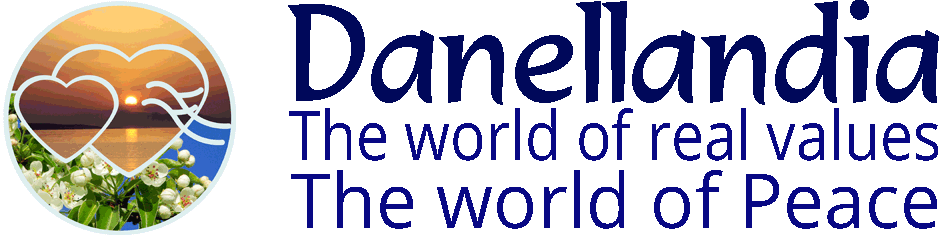 